prope carmen Catulli LI sed infantibusIlle mihi ut deus vidētur,ille, sī decet, superāre deōs vidētur,ille quī sedēns adversus tē iterum et iterum spectat et auditille spectat et audit tē dulce rīdentem, quod carpit omnēs sēnsūs miserō mihi,nam simul aspexī tē, Lesbia, nihil manet mihi     * * * * * * * *sed lingua nōn vīvit, tenuis flamma sub membra fluit,aurēs tintinant sonitū suō,gemina lūmina (oculī meī) teguntur nocte.Ōtium tibi nōn placet, Catulle,tu ōtiō exsultās et tu nimium gestīs:ōtium et rēgēs et beātās urbēs perdidit CARMEN CATVLLI LIIlle mī pār esse deō vidētur,ille, sī fās est, superāre dīvōs,quī sedēns adversus identidem tē     spectat et auditdulce rīdentem, miserō quod omnīsēripit sēnsūs mihi: nam simul tē,Lesbia, aspexī, nihil est super mī     * * * * * * * *lingua sed torpet, tenuis sub artūsflamma dēmānat, sonitū suōptetintinant aurēs, gemina teguntur     lūmina nocte.ōtium, Catulle, tibī molestum est:ōtiō exsultās nimiumque gestīs:ōtium et rēgēs prius et beātās     perdidit urbēs.superāre = vinceredulce = ut mel; mellitusaspexī > aspiciotintinnabulum tintinat: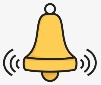 sonitus, ūs, m.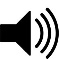 geminus, a, um = duolūmin, inis, n. = luxōtium  negōtiumnegōtium, ī, n. = officum exsulto, -are = laetus essegesto, -ire = volo et quaerorex, regis, m.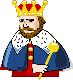 perdo, -ere, -didi, -ditum, = deleopār = similis; ut (+dat)fās = id quod rectum est; “fas est’ = decet; dignum estdīvus = deusidentidem = iterum et iterum; saepedulce = ut mel; mellitusomnīs = omnēsēripit = capit; sumit; carpit (> ex + rapit)torpet = stupet artus, us, m. = membrumdemanat = de+fluit-pte = ipso“gemina lumina” = oculiōtium  negōtiummolestus, a, um = quod non placetexsulto, -are = laetus essegesto, -ire = volo et quaerorex, regis, m.perdo, -ere, -didi, -ditum, = deleo